Automotive Technology 6th EditionChapter 73 – Computer FundamentalsLesson PlanCHAPTER SUMMARY: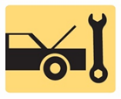 1. Computer fundamentals, computer functions, and digital computers2. Computer input sensors and computer outputs_____________________________________________________________________________________OBJECTIVES: 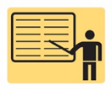 1. List the various parts of onboard computers. 2. Explain the purpose and function of onboard computers. 3. List to an automotive computer’s input sensors and the output devices (actuators) it controls.____________________________________________________________________________________RESOURCES: (All resources may be found at http://www.jameshalderman.com) Internet access required to hyperlink.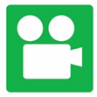 1. Task Sheet ASE (A8-A-9) P-2: PCM Actuators Diagnosis 2. Chapter PowerPoint 3. Chapter Crossword Puzzle and Word Search 4. Videos: (A8) Engine Performance Videos5. Animations: (A8) Engine Performance Animations____________________________________________________________________________________ACTIVITIES: 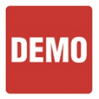 1. Task Sheet ASE: Have students complete PCM Actuators Diagnosis Task Sheet.         _____________________________________________________________________________________ASSIGNMENTS: 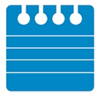 1. Chapter crossword and word search puzzles. 2. Complete end of chapter 10 question quiz. _____________________________________________________________________________________CLASS DISCUSSION: 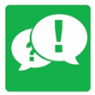 1. Review and group discussion chapter Frequently Asked Questions and Tech Tips sections. 2. Review and group discussion of the five (5) chapter Review Questions._____________________________________________________________________________________NOTES AND EVALUATION: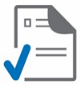 _____________________________________________________________________________________